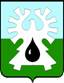 МУНИЦИПАЛЬНОЕ ОБРАЗОВАНИЕ ГОРОД УРАЙХанты-Мансийский автономный округ-Юграадминистрация ГОРОДА УРАЙПОСТАНОВЛЕНИЕот ________________							             № __________О внесении изменений в административныйрегламент предоставления муниципальной услуги «Заключение соглашения о внесении изменений в договор социального найма жилого помещения муниципального жилищного фонда»В соответствии с Федеральным законом от 27.07.2010 №210-ФЗ «Об организации предоставления государственных и муниципальных услуг», постановлением администрации города Урай от 18.01.2013 №117 «Об утверждении порядка разработки и утверждения административных регламентов предоставления муниципальных услуг в муниципальном образовании городской округ город Урай в новой редакции»: 1. Внести изменения в административный регламент предоставления муниципальной услуги  «Заключение соглашения о внесении изменений в договор социального найма жилого помещения муниципального жилищного фонда», утвержденный постановлением администрации города Урай от 14.10.2014 №3620, согласно приложению.2. Опубликовать постановление в газете «Знамя» и разместить на официальном сайте органов местного самоуправления города Урай в информационно-телекоммуникационной сети «Интернет».3. Контроль за выполнением постановления возложить на первого заместителя главы города Урай В.В.Гамузова.Глава города Урай                                                                                                     А.В. ИвановПриложение к постановлению администрации города Урайот ____________ № ______Изменения в административный регламент предоставления муниципальной услуги  «Заключение соглашения о внесении изменений в договор социального найма жилого помещения муниципального жилищного фонда»1. Подпункт 1 пункта 4 раздела 1 изложить в следующей редакции: «1) Информация об администрации города Урай, Управлении, организациях, участвующих в предоставлении муниципальной услуги: ».2. Абзац третий пункта 10 раздела 2 изложить в следующей редакции:«Организация, обращение в которую необходимо для предоставления муниципальной услуги: орган регистрационного учета по месту нахождения жилого помещения -  для получения копии поквартирной карточки.». 3. Пункт 13 раздела 2 изложить в следующей редакции:«13.Правовые основания для предоставления муниципальной услуги:Жилищный кодекс Российской Федерации от 29.12.2004 №188-ФЗ; Федеральный закон от 29.12.2004 №189-ФЗ «О введении в действие Жилищного кодекса Российской Федерации»;              3) Федеральный закон от 06.10.2003 №131-Ф3 «Об общих принципах организации местного самоуправления в Российской Федерации»;              4) Федеральный закон от 27.07.2010 №210-ФЗ «Об организации предоставления государственных и муниципальных услуг»;5) Постановление Правительства Российской Федерации от 21.05.2005 №315           «Об утверждении типового договора социального найма жилого помещения».».4. Абзац второй пункта 18 раздела 2 изложить в следующей редакции:«Согласно решению Думы города Урай от 27.09.2012 №79 в рамках предоставления услуг необходимых и обязательных для предоставления муниципальной услуги органом регистрационного учета по месту нахождения жилого помещения заявителю выдаётся копия поквартирной карточки.».5. Пункт 26 раздела 2 изложить в следующей редакции:«26. Иные требования, в том числе учитывающие особенности предоставления муниципальной услуги в многофункциональном центре и особенности предоставления муниципальных услуг в электронной форме.  1) Запись на прием в Управление для подачи запроса с использованием Единого портала и официального сайта не осуществляется.2) Запись на прием в многофункциональный центр для подачи запроса возможна с использованием  официального сайта и официального сайта многофункционального центра. 3) При записи на прием в многофункциональный центр заявителю обеспечивается возможность записи в любые свободные для приема дату и время в пределах установленного в многофункциональном центре графика приема заявителей.4) При осуществлении записи на прием многофункциональный центр не вправе требовать от заявителя совершения иных действий, кроме прохождения идентификации и аутентификации в соответствии с нормативными правовыми актами Российской Федерации, указания цели приема, а также предоставления сведений, необходимых для расчета длительности временного интервала, который необходимо забронировать для приема.5) При подаче запроса через многофункциональный центр он направляется многофункциональным центром в администрацию города Урай одновременно с документами, установленными пунктом 14 раздела 2 административного регламента, в срок не позднее рабочего дня, следующего за днем поступления заявления в многофункциональный центр. 6) Заявителям предоставляется возможность направления заявления в электронной форме - по электронной почте, подписанного электронной подписью заявителя или его представителя в соответствии с Федеральным законом от 06.04.2011 №63-ФЗ «Об электронной подписи» и требованиями Федерального закона от 27.07.2010 №210-ФЗ «Об организации предоставления государственных и муниципальных услуг». 7) При поступлении заявления по электронной почте с указанием адреса электронной почты и/или почтового адреса, заявителю направляется уведомление о приеме заявления к рассмотрению. Принятое к рассмотрению заявление распечатывается, и в дальнейшем работа с ним ведется в установленном административным регламентом порядке.8) При предоставлении услуг в электронной форме посредством Единого портала заявителю обеспечивается:а) получение информации о порядке и сроках предоставления муниципальной услуги;б) формирование запроса и ознакомление с образцами формы запроса;в) прием и регистрация Управлением запроса и иных документов, необходимых для предоставления услуги;г) получение результата предоставления услуги;д) получение сведений о ходе выполнения запроса;е) осуществление оценки качества предоставления услуги;ж) досудебное (внесудебное) обжалование решений, действий (бездействий) органа, предоставляющего муниципальную услугу, его должностных лиц, муниципальных служащих, многофункционального центра и его работников, организаций, указанных в части 1.1 статьи 16 Федерального закона от 27.07.2010 №210-ФЗ «Об организации предоставления государственных и муниципальных услуг», и их работников.9) Заявителям обеспечивается возможность оценить доступность и качество муниципальной услуги на Едином портале.».6. Пункт 28 раздела 3 изложить в следующей редакции:«28. Порядок выполнения административных процедур в многофункциональном центре, а также выполнения административных процедур в электронной форме, в том числе с использованием Единого портала. 1)  Доступ к информации о порядке и сроках предоставления муниципальной услуги, размещенной на Едином портале и официальном сайте, предоставляется заявителю бесплатно. Указанная информация формируется и актуализируется в соответствии со сведениями, содержащимися в региональной информационной системе Ханты-Мансийского автономного округа - Югры «Реестр государственных и муниципальных услуг (функций) Ханты-Мансийского автономного округа - Югры».2) Формирование запроса осуществляется посредством заполнения электронной формы запроса на Едином портале без необходимости дополнительной подачи запроса в какой-либо иной форме. На Едином портале и официальном сайте размещены бланки запроса и образцы заполнения запроса.3) Форматно-логическая проверка сформированного запроса осуществляется автоматически после заполнения заявителем каждого из полей электронной формы запроса. При выявлении некорректно заполненного поля электронной формы запроса, заявитель уведомляется о характере выявленной ошибки и порядке ее устранения посредством информационного сообщения непосредственно в электронной форме запроса.4) Сформированный и подписанный запрос, а также документы, предусмотренные пунктом 14 раздела 2 административного регламента, направляются в Управление посредством Единого портала.Управление обеспечивает прием документов, необходимых для предоставления муниципальной услуги, и регистрацию запроса без необходимости повторного представления заявителем таких документов на бумажном носителе.5) Предоставление услуги начинается с приема и регистрации Управлением электронных документов, необходимых для предоставления услуги, а также получения в установленном порядке информации об оплате предоставления муниципальной услуги заявителем, за исключением случая, если для начала процедуры предоставления муниципальной услуги в соответствии с законодательством требуется личная явка.Оплата государственной пошлины за предоставление муниципальной услуги и уплата иных платежей, взимаемых в соответствии с законодательством Российской Федерации, с использованием Единого портала не осуществляется.6) При получении запроса в электронной форме в автоматическом режиме осуществляется форматно-логический контроль запроса, проверяется наличие оснований для отказа в приеме запроса, указанных в пункте 15 раздела 2 административного регламента, а также осуществляются следующие действия:а) при наличии хотя бы одного из указанных оснований специалист Управления, ответственный за предоставление муниципальной услуги, в срок, не превышающий срок предоставления муниципальной услуги,  оформляет решение об отказе в предоставлении муниципальной услуги;б) при отсутствии указанных оснований в соответствующем разделе Единого портала размещается информация о ходе выполнения запроса (статус запроса в личном кабинете на Едином портале обновляется до статуса «принято»).7) Заявителю в качестве результата предоставления муниципальной услуги обеспечивается по его выбору возможность получения:а) электронного документа, подписанного уполномоченным должностным лицом с использованием усиленной квалифицированной электронной подписи;б) документа на бумажном носителе, подтверждающего содержание электронного документа, направленного Управлением, в многофункциональном центре.В случае, если федеральными законами или принимаемыми в соответствии с ними нормативными правовыми актами не установлено требование о необходимости составления документа исключительно на бумажном носителе, заявителю обеспечивается возможность выбрать вариант получения результата предоставления муниципальной услуги в форме электронного документа, подписанного уполномоченным должностным лицом с использованием усиленной квалифицированной электронной подписи, независимо от формы или способа обращения за муниципальной услугой.8) Заявитель вправе получить результат предоставления муниципальной услуги в форме электронного документа или документа на бумажном носителе в течение срока действия результата предоставления муниципальной услуги.9) Сведения о ходе выполнения запроса о предоставлении муниципальной услуги направляются заявителю Управлением в срок, не превышающий одного рабочего дня после завершения выполнения соответствующего действия, с использованием средств Единого портала.Управлением обеспечивается предоставление заявителю следующих сведений о ходе выполнения запроса о предоставлении муниципальной услуги:а) уведомление о приеме и регистрации запроса и иных документов, необходимых для предоставления муниципальной услуги;б) уведомление о начале процедуры предоставления муниципальной услуги;в) уведомление об окончании предоставления муниципальной услуги либо мотивированном отказе в приеме запроса и иных документов, необходимых для предоставления муниципальной услуги;г) уведомление о факте получения информации, подтверждающей оплату предоставления муниципальной услуги;д) уведомление о результатах рассмотрения документов, необходимых для предоставления муниципальной услуги;е) уведомление о возможности получить результат предоставления муниципальной услуги либо мотивированный отказ в предоставлении муниципальной услуги;ж) уведомление о мотивированном отказе в предоставлении муниципальной услуги.10) Межведомственное взаимодействие при предоставлении муниципальных услуг в электронной форме осуществляется по правилам, установленным административным регламентом.  11) Особенности взаимодействия многофункционального центра с органом, предоставляющим муниципальную услугу, устанавливаются соглашением сторон о взаимодействии.12) Многофункциональный центр с учетом положений пункта 26 раздела 2 административного регламента осуществляет:а) взаимодействие с администрацией города Урай;б) информирование заявителей по вопросам предоставления муниципальной услуги, в том числе предоставление заявителям сведений о ходе выполнения запроса о предоставлении муниципальной услуги;в) прием документов, необходимых для предоставления муниципальной услуги;г) выдачу результата предоставления муниципальной услуги;д) обработку персональных данных, связанных с предоставлением муниципальной услуги.».    7. Изложить раздел 5 в следующей редакции: «5. Досудебный (внесудебный) порядок обжалования решений и действий (бездействия) органа, предоставляющего муниципальную услугу, многофункционального центра, организаций, указанных в части 1.1 статьи 16 Федерального закона от 27.07.2010 №210-ФЗ «Об организации предоставления государственных и муниципальных услуг», а также их должностных лиц, государственных или муниципальных служащих, работников41. Предметом досудебного (внесудебного) обжалования являются решения, действия (бездействие) органа, предоставляющего муниципальную услугу – администрации города Урай, его должностных лиц, муниципальных служащих, многофункционального центра и его работников, организаций, указанных в части 1.1 статьи 16 Федерального закона от 27.07.2010 №210-ФЗ «Об организации предоставления государственных и муниципальных услуг» (далее – организации), или их работников.42. Жалоба подается в письменной форме или электронной форме:1) на решения и действия (бездействие) администрации города Урай, ее должностных лиц, муниципальных служащих, решения и действия (бездействие) многофункционального центра – в администрацию города Урай на имя главы города Урай:а) по почте по адресу: 628285, Тюменская область, Ханты-Мансийский автономный округ - Югра, город Урай, микрорайон 2, дом 60;б) при личном приеме заявителя должностным лицом администрации города Урай, в месте предоставления услуги (в месте, где заявитель подавал запрос на получение муниципальной услуги, нарушение порядка которой обжалуется, либо в месте, где заявителем получен результат указанной муниципальной услуги);в) через многофункциональный центр;г) с использованием информационно-технологической и коммуникационной инфраструктуры - по электронной почте по адресу: adm@uray.ru;д) посредством официального сайта органов местного самоуправления города Урай (www.uray.ru), жалоба оставляется в подразделе «Жалобы граждан» раздела «Государственные и муниципальные услуги» - «Информация для граждан»;е) с использованием Портала;ж) через систему досудебного обжалования (https://do.gosuslugi.ru/);2) на решения и действия (бездействие) работника многофункционального центра - в многофункциональный центр на имя директора муниципального автономного учреждения «Многофункциональный центр предоставления государственных и муниципальных услуг»:а) по почте по адресу: 628285, Тюменская область, Ханты-Мансийский автономный округ - Югра, город Урай, микрорайон 3, дом 47;б) при личном приеме заявителя должностным лицом многофункционального центра;в) с использованием информационно-технологической и коммуникационной инфраструктуры - по электронной почте по адресу: priem@mfcuray.ru;г) посредством официального сайта многофункционального центра                                         (www.mfcuray.ru);д) с использованием Портала;е) через систему досудебного обжалования;3) на решения и действия (бездействие) работника организации - в организацию на имя руководителя данной организации:а) по почте;б) при личном приеме заявителя должностным лицом организации;в) с использованием информационно-технологической и коммуникационной инфраструктуры - по электронной почте;г) посредством официального сайта организации;д) с использованием Портала;е) через систему досудебного обжалования.43. В случае, если жалоба подается через представителя заявителя, также представляется документ, подтверждающий полномочия на осуществление действий от имени заявителя. В качестве документа, подтверждающего полномочия на осуществление действий от имени заявителя, представляется:1) оформленная в соответствии с законодательством Российской Федерации доверенность (для физических лиц);2) оформленная в соответствии с законодательством Российской Федерации доверенность, заверенная печатью заявителя (при наличии) и подписанная руководителем заявителя или уполномоченным этим руководителем лицом (для юридических лиц);3) копия решения о назначении или об избрании либо приказа о назначении физического лица на должность, в соответствии с которым такое физическое лицо обладает правом действовать от имени заявителя без доверенности.44. Время приема жалоб должно совпадать со временем предоставления муниципальных услуг.45. В случае, если заявитель представляет жалобу в письменной форме при личном приеме, заявитель представляет документ, удостоверяющий его личность в соответствии с законодательством Российской Федерации.46. При подаче жалобы в электронной форме документы, указанные в пункте 43 раздела 5 административного регламента, представляются в форме электронных документов в соответствии с законодательством Российской Федерации.47. Жалоба, поступившая в администрацию города Урай, многофункциональный центр, организацию, подлежит регистрации не позднее следующего рабочего дня со дня ее поступления и рассмотрению в течение пятнадцати рабочих дней со дня ее регистрации, а в случае обжалования отказа органа, предоставляющего муниципальную услугу, многофункционального центра, организации в приеме документов у заявителя либо в исправлении допущенных опечаток и ошибок или в случае обжалования нарушения установленного срока таких исправлений - в течение пяти рабочих дней со дня ее регистрации (если более короткие сроки рассмотрения жалобы не установлены нормативными правовыми актами Российской Федерации, Ханты-Мансийского автономного округа - Югры, муниципального образования городской округ город Урай).48. В случае, если жалоба подана заявителем в орган местного самоуправления муниципального образования городской округ город Урай, многофункциональный центр или организацию, в компетенцию которого не входит рассмотрение и принятие решения по жалобе, в течение 3 рабочих дней со дня ее регистрации данный орган направляет жалобу надлежащему лицу, определенному в соответствии с пунктом 42 раздела 5 административного регламента, и в письменной форме информирует заявителя о перенаправлении жалобы.При этом срок рассмотрения жалобы исчисляется со дня регистрации жалобы лицом, в адрес которого была перенаправлена жалоба.49. Жалоба на решение и (или) действие (бездействие) администрации города Урай, ее должностных лиц либо муниципальных служащих при осуществлении в отношении юридического лица и индивидуального предпринимателя, являющихся субъектами градостроительных отношений, процедур, включенных в исчерпывающие перечни процедур в сферах строительства, утвержденные Правительством Российской Федерации в соответствии с частью 2 статьи 6 Градостроительного кодекса Российской Федерации, может быть подана такими лицами в порядке, предусмотренном настоящим разделом, либо в порядке, установленном антимонопольным законодательством Российской Федерации, в антимонопольный орган.50. Глава города Урай, директор многофункционального центра, руководитель организации определяют уполномоченное должностное лицо, которое обеспечивает подготовку заключения по доводам и требованиям, содержащимся в поступившей жалобе.51. В случае установления в ходе или по результатам рассмотрения жалобы признаков состава административного правонарушения или признаков состава преступления должностное лицо, уполномоченное на рассмотрение жалоб, незамедлительно направляет соответствующие материалы в органы прокуратуры.52. По результатам рассмотрения жалобы принимается решение об удовлетворении жалобы либо об отказе в ее удовлетворении. При рассмотрении жалобы администрацией города Урай указанное решение принимается в форме постановления администрации города Урай. Решение по итогам рассмотрения жалобы многофункциональным центром, организацией принимается в форме документа, установленного указанными лицами. При удовлетворении жалобы принимаются исчерпывающие меры по устранению выявленных нарушений, в том числе по отмене принятого решения, исправлению допущенных опечаток и ошибок в выданных в результате предоставления муниципальной услуги документах, возврату заявителю денежных средств, взимание которых не предусмотрено нормативными правовыми актами Российской Федерации, Ханты-Мансийского автономного округа - Югры, муниципального образования городской округ город Урай.53. Ответ по результатам рассмотрения жалобы за подписью руководителя лица, рассмотревшего жалобу, направляется заявителю не позднее дня, следующего за днем принятия решения, в письменной форме и по желанию заявителя в электронной форме. Заявитель вправе указать в жалобе способ направления ответа о результатах рассмотрения жалобы.54. В ответе по результатам рассмотрения жалобы указываются:1) наименование лица, рассмотревшего жалобу, должность, фамилия, имя, отчество (при наличии) его должностного лица, принявшего решение по жалобе;2) номер, дата, место принятия решения, включая сведения о должностном лице, решение или действие (бездействие) которого обжалуется;3) фамилия, имя, отчество (при наличии) или наименование заявителя;4) основания для принятия решения по жалобе;5) принятое по жалобе решение;6) в случае, если жалоба признана обоснованной, - сроки устранения выявленных нарушений, в том числе срок предоставления результата услуги;7) сведения о порядке обжалования принятого по жалобе решения.55. Основания для принятия решения об отказе в удовлетворении жалобы:1) наличие вступившего в законную силу решения суда, арбитражного суда по жалобе о том же предмете и по тем же основаниям;2) подача жалобы лицом, полномочия которого не подтверждены в порядке, установленном законодательством Российской Федерации;3) наличие решения по жалобе, принятого ранее в соответствии с требованиями настоящего раздела в отношении того же заявителя и по тому же предмету жалобы.56. Жалоба оставляется без ответа в следующих случаях:1) наличие в жалобе нецензурных либо оскорбительных выражений, угроз жизни, здоровью и имуществу должностного лица, муниципального служащего или работника, а также членов его семьи;2) отсутствие возможности прочитать какую-либо часть текста жалобы, фамилию, имя, отчество (при наличии) и (или) почтовый адрес заявителя, указанные в жалобе.57. Заявитель имеет право на получение информации и документов, необходимых для обоснования требований и доводов, содержащихся в жалобе.Орган, предоставляющий муниципальную услугу, его должностные лица, муниципальные служащие, многофункциональный центр, организации и их работники обязаны предоставить заявителю возможность ознакомления с документами и материалами, непосредственно затрагивающими его права и свободы, если не имеется установленных федеральным законодательством ограничений на информацию, содержащуюся в этих документах, материалах.».№ п/пНаименование органа/организацииМесто нахожденияГрафик работыСправоч-ные телефоныАдрес официального сайтаАдрес электронной почты1.администрация города Урай628285, город Урай, микрорайон 2, дом 60понедельник – пятница с 08.30 до 18.00, перерыв на обед с 12.30 до 14.00;суббота, воскресенье -выходные дни8(34676) 2-23-28www.uray.ruadm@uray.ru2.Управление 628285, город Урай, микрорайон 2, дом 60понедельник с 08.30 до 17.00 часов;среда с 14.00 до 17.00 часов;четверг с 8.30  до 12.30 часов;перерыв на обед с 12.30 до 14.00 часов; вторник, пятница – неприемные дни;                     суббота, воскресенье -выходные дни8 (34676)      2-64-92www.uray.rugil_usluga@uray.ru3.Многофункциональный центр628285, город Урай, микрорайон 3, дом 47понедельник – пятница с 08.00 до 20.00 часов;суббота с 08.00 до 18.00 часов; воскресенье –выходной день8 (34676)     3-55-00www.mfcuray.rupriem@mfcuray.ru 4.Орган регистрационного учета по месту нахождения жилого помещения628285, город Урай, микрорайон 2, дом 101понедельник – пятница с 08.30 до 17.30 часов;суббота с 10.00 до 12.30 часов;перерыв на обед: с 13.00 до 14.30; воскресенье –выходной день8 (34676)     2-22-94-info@pip.ru